Základní škola a mateřská škola Ruda, 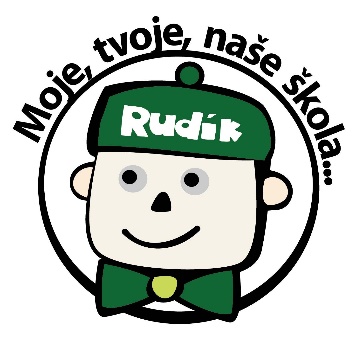 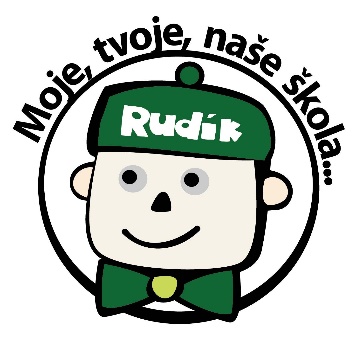 příspěvková organizaceRuda 58,  594 01 Velké MeziříčíIČ: 750 21 927	tel: 565 555 104e-mail: zs@skola-ruda.czOZNÁMENÍ O PŘERUŠENÍ PROVOZU MATEŘSKÉ ŠKOLYNa základě vyhlášky č. 14/2005 Sb. o předškolním vzdělávání přerušuji z organizačních důvodů provoz mateřské školy od 1.7. 2022 – 31. 8. 2022.Oznámení o přerušení bude zveřejněno na webu školy: www.skola-ruda.cz, zákonní zástupci budou o přerušení individuálně informováni.Provoz MŠ bude opět zahájen dne 1. září 2022.Přerušení provozu bylo projednáno se zřizovatelem školy dne 10.6. 2022.V Rudě dne 10.6. 2022                                                Mgr. Jana Součková